Naturen ind i kunsten!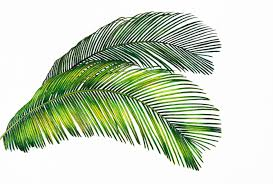 I denne sæson bringer vi naturen ind i billedkunstlokalet.Vi skal bl.a lave:MalerierVildtegningTryk - på en helt ny og spændende mådeSkulpturKeramik… og, ikke mindst, så skal vi hygge os!At gå på et billedskolehold betyder, at der er gode muligheder for at få udlevet din lyst til at være kreativ, at du får lov at afprøve nye materialer, og at der er ro og tid til at få hjælp af din underviser.Jeg glæder mig til at se dig,Mvh Anne Holm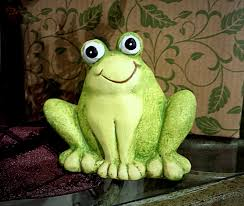 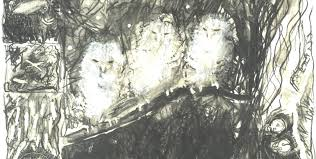 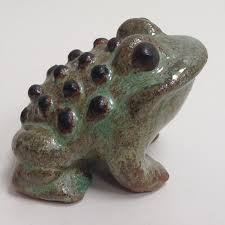 